Подпись представителя команды                                                Подпись представителя команды                                   ______________________   (_______________________ )      ______________________   (____________________ )Судья          _______________________________________________________________________________________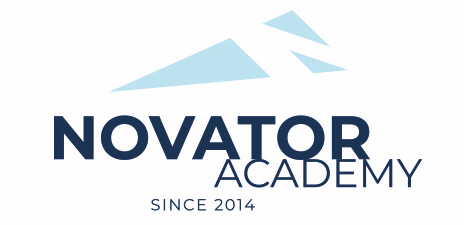 ПРОТОКОЛ  № 9Воз. категория  2012Стадион:    «Манеж стадиона Арена Химки»	«11» Октября 2021 г.   00:00      Новатор'11 - 2-№ФИОСтМячиКарт№ФИОСтМячиКарт1Ашрафов Азиз 112Битиев Дмитрий 3Востриков Матвей 4Грязнов Егор 5Камбур Андрей 6Кропива Ярослав7Модников Даниил 8Савин Денис 9Саенко Игорь10Сенотов Александр 11Сергеев Святослав Официальные представители командОфициальные представители командОфициальные представители командОфициальные представители командОфициальные представители командОфициальные представители командОфициальные представители командОфициальные представители командОфициальные представители командОфициальные представители команд№ФИОДолжностьДолжностьДолжность№ФИОДолжностьДолжностьДолжность1Артамонов Евгенийтренертренертренер.тренертренертренер2